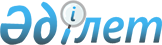 О проведении отчетных встреч с населением руководителей центральных исполнительных органов, акимов, ректоров национальных высших учебных заведений
					
			Утративший силу
			
			
		
					Указ Президента Республики Казахстан от 5 февраля 2016 года № 190. Утратил силу Указом Президента Республики Казахстан от 3 марта 2022 года № 826.
      Сноска. Утратил силу Указом Президента РК от 03.03.2022 № 826 (вводится в действие со дня его первого официального опубликования).
      Примечание РЦПИ!
      Вводится в действие с 01.01.2016.
      В соответствии со статьями 10, 17 и 21 Конституционного закона Республики Казахстан от 26 декабря 1995 года "О Президенте Республики Казахстан" и в целях дальнейшей демократизации общества, информирования населения о проводимых в стране реформах, повышения прозрачности, ответственности, подотчетности исполнительных органов и национальных высших учебных заведений перед населением ПОСТАНОВЛЯЮ:
      1. Руководителям центральных исполнительных органов (за исключением министерств обороны, иностранных дел Республики Казахстан) ежегодно в течение второго квартала проводить отчетные встречи с представителями общественности с организацией видео-конференцсвязи с регионами, онлайн-трансляций на официальных аккаунтах в социальных сетях и на информационном интернет-ресурсе, определяемом уполномоченным органом в области средств массовой информации, в ходе которых информировать о реализуемых в стране реформах, социально-экономическом развитии, достижении ключевых показателей стратегических планов и задачах по развитию соответствующих отраслей, их проблемах и путях решения, итогах выполнения поставленных задач и достигнутых результатах финансово-хозяйственной деятельности государственными предприятиями, контролируемыми государством акционерными обществами и товариществами с ограниченной ответственностью, за исключением Фонда национального благосостояния (далее – организации с государственным участием). 
      Государственным органам, осуществляющим права владения и пользования государственным пакетом акций национальных управляющих холдингов, национальных холдингов, национальных компаний, принять меры для проведения руководителями данных организаций в течение третьего квартала интернет-конференций через социальные сети с представителями общественности об итогах финансово-хозяйственной деятельности на ежегодной основе.
      Сноска. Пункт 1 - в редакции Указ Президента РК от 07.09.2020 № 403 (вводится в действие со дня его первого официального опубликования).


      2. Акимам всех уровней ежегодно в течение первого квартала проводить отчетные встречи с населением, в ходе которых информировать о реализуемых в стране реформах, задачах и основных направлениях дальнейшего развития региона, проблемных вопросах и планах по их решению. Отчетная встреча проводится с организацией онлайн-трансляций на официальных аккаунтах в социальных сетях и видеоконференцсвязи с районными центрами и другими населенными пунктами (с учетом технических возможностей).
      За день до проведения отчетной встречи и после проведения отчетной встречи проводится личный прием граждан.
      До проведения отчетной встречи проводить заслушивание отчетов акимов областей, городов и районов на заседаниях соответствующих общественных советов с привлечением депутатов маслихатов, представителей общественности, бизнеса и средств массовой информации, в ходе которых аким информирует о социально-экономическом развитии соответствующей административно-территориальной единицы за истекший год, достижении ключевых показателей программ развития территорий, задачах и основных направлениях дальнейшего развития региона, процессе формирования проектов местных бюджетов в части определения приоритетов социально-экономического развития региона.
      Сноска. Пункт 2 в редакции Указа Президента РК от 24.02.2020 № 272 (вводится в действие со дня его первого официального опубликования).


      3. Ректорам национальных высших учебных заведений ежегодно в течение третьего квартала проводить отчетные встречи с населением, в том числе с родителями, учащимися, работодателями, представителями научно-педагогической общественности и средств массовой информации по вопросам образовательной, научно-исследовательской и воспитательной деятельности.
      4. К подготовке и проведению отчетов руководителей центральных и местных исполнительных органов задействовать общественные советы, создаваемые при центральных и местных исполнительных органах согласно действующему законодательству Республики Казахстан.
      5. Центральным и местным исполнительным органам:
      1) за месяц до даты проведения отчетных встреч публиковать в центральных и региональных печатных средствах массовой информации, на официальных интернет-ресурсах и веб-портале "электронного правительства", в том числе интернет-портале открытых данных, а также на официальных аккаунтах центральных исполнительных органов, акиматов и личных аккаунтах министров, акимов в социальных сетях графики проведения отчетных встреч и информацию о способах направления вопросов и предложений населения к предстоящим отчетам;
      2) обеспечить сбор, анализ и ранжирование вопросов и предложений от населения, поступивших за месяц до даты проведения отчетных встреч на интернет-портал открытых данных и блог-платформу первых руководителей центральных и местных исполнительных органов, а также в других формах обращений;
      3) обеспечить участие первых руководителей организаций с государственным участием на отчетных встречах с населением, за исключением Фонда национального благосостояния.
      Сноска. Пункт 5 в редакции Указа Президента РК от 10.01.2018 № 622 (вводится в действие со дня его первого официального опубликования); с изменениями, внесенными указами Президента РК от 24.02.2020 № 272 (вводится в действие со дня его первого официального опубликования); от 07.09.2020 № 403 (вводится в действие со дня его первого официального опубликования).


      5-1. Руководителям центральных исполнительных органов не позднее десяти календарных дней со дня завершения отчетной встречи выступить на брифинге Службы центральных коммуникаций для средств массовой информации по итогам проведенных отчетных встреч.
      Сноска. Указ дополнен пунктом 5-1 в соответствии с Указом Президента РК от 10.01.2018 № 622 (вводится в действие со дня его первого официального опубликования).


      6. Не позднее десяти календарных дней со дня завершения отчетных встреч и приема граждан обеспечить размещение отчетов, информации об итогах выполнения поставленных задач и достигнутых результатах финансово-хозяйственной деятельности организаций с государственным участием (за исключением информации с ограниченным доступом) и перечня проблемных вопросов, поднятых населением на отчетных встречах, с указанием сроков принятия соответствующих мер по их решению: 
      руководителям центральных исполнительных органов и акимам областей, городов республиканского значения, столицы, районов, городов областного значения, районов в городе – на официальных интернет-ресурсах соответствующего государственного органа и (или) на веб-портале "электронного правительства"; 
      акимам городов районного значения, сельских округов, поселков и сел опубликовать в средствах массовой информации и при наличии на официальных интернет-ресурсах аппаратов акимов и (или) на веб-портале "электронного правительства".
      Сноска. Пункт 6 - в редакции Указ Президента РК от 07.09.2020 № 403 (вводится в действие со дня его первого официального опубликования).


      7. Ежеквартально к десятому числу месяца, следую щего за отчетным периодом, информацию о ходе решения проблемных вопросов, поднятых населением на отчетных встречах (проблемный вопрос, ход исполнения), размещать на интернетресурсах центральных исполнительных органов и акиматов областей, городов республиканского значения, столицы, районов, городов областного значения, районов в городе, аппаратов акимов городов районного значения, сельских округов, поселков и сел.
      В случае отсутствия интернет-ресурса акиматов районов в городе, аппаратов акимов городов районного значения, сельских округов, поселков и сел, информацию о ходе решения проблемных вопросов опубликовать в местных печатных изданиях.
      Сноска. Пункт 7 в редакции Указа Президента РК от 24.02.2020 № 272 (вводится в действие со дня его первого официального опубликования).


      8. Ректорам национальных высших учебных заведений не позднее 10 календарных дней со дня завершения отчетных встреч обеспечить размещение на своих интернет-ресурсах отчетов и перечня проблемных вопросов, поднятых на отчетных встречах, с указанием сроков принятия соответствующих мер по их решению.
      9. Руководителям центральных исполнительных органов и акимам столицы, города республиканского значения и областей с учетом итогов встреч нижестоящих акимов за отчетный год не позднее месяца со дня проведения отчетных встреч с населением информировать Администрацию Президента и Правительство Республики Казахстан об их результатах.
      10. Ректорам национальных высших учебных заведений не позднее месяца со дня проведения отчетных встреч информировать уполномоченный орган в области образования и науки об их результатах.
      11. Руководителю уполномоченного органа в области образования и науки в течение месяца со дня получения информации, представленной национальными высшими учебными заведениями, информировать Администрацию Президента и Правительство Республики Казахстан по результатам отчетных встреч.
      12. Правительству Республики Казахстан обеспечить:
      1) подготовку и утверждение типовых форм отчета руководителей центральных и местных исполнительных органов, ректоров национальных высших учебных заведений;
      2) ежегодно, к 15 января, подготовку и утверждение графика проведения отчетов руководителей центральных и местных исполнительных органов, ректоров национальных высших учебных заведений перед населением;
      3) участие руководителей национальных холдингов и компаний на отчетных встречах руководителей центральных исполнительных органов;
      4) исключен Указом Президента РК от 24.02.2020 № 272 (вводится в действие со дня его первого официального опубликования);


      5) размещение на официальных интернет-ресурсах центральных исполнительных органов, национальных холдингов и компаний перечня проблемных вопросов, входящих в их компетенцию, из числа поднятых населением по итогам отчетных встреч акимов с населением с ежеквартальной актуализацией;
      6) по согласованию с Администрацией Президента Республики Казахстан принятие мер по решению проблем, поднятых на отчетных встречах с населением.
      Сноска. Пункт 12 с изменениями, внесенными Указом Президента РК от 24.02.2020 № 272 (вводится в действие со дня его первого официального опубликования).


      13. Акимам областей, города республиканского значения, столицы и их заместителям принимать участие на отчетных встречах с населением акимов районов (городов областного значения), районов в городах.
      14. Признать утратившими силу:
      1) Указ Президента Республики Казахстан от 15 августа 2013 года № 615 "О проведении акимами отчетных встреч с населением" (САПП Республики Казахстан, 2013 г., № 44, ст. 648);
      2) Указ Президента Республики Казахстан от 2 апреля 2014 года № 776 "О внесении изменений и дополнения в Указ Президента Республики Казахстан от 15 августа 2013 года № 615 "О проведении акимами отчетных встреч с населением" и признании утратившим силу Указа Президента Республики Казахстан от 11 февраля 2013 года № 500 "О рейтингах столицы, города республиканского значения, областей, городов областного значения и районов" (САПП Республики Казахстан, 2014 г., № 25, ст. 186).
      15. Настоящий Указ вводится в действие с 1 января 2016 года и подлежит официальному опубликованию.
					© 2012. РГП на ПХВ «Институт законодательства и правовой информации Республики Казахстан» Министерства юстиции Республики Казахстан
				
      ПрезидентРеспублики Казахстан

Н. НАЗАРБАЕВ
